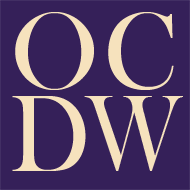 STATE, COUNTY AND LOCAL CANDIDATESOCDW ENDORSEMENT QUESTIONNAIRE 2017**Complete and return prior to JULY 1, 2017Name __________________________________________________________________Address __________________________________ ______________________________ Preferred Mailing Address __________________________________________________Telephone number(s) ______________________________________________________E-Mail _________________________________Website__________________________Name of campaign committee and mailing address: _______________________________________________________________________Campaign manager contact:  ________________________________________________Elective position you are seeking ____________________________________________Party lines on which you are running (list all) ___________________________________Are you seeking other lines? (List all)List any previous candidacies for elective office (office, year and election outcome)To be considered for an endorsement by Orange County Democratic Women return the completed form   NO LATER than July 1, 2017*preferred:  Email to ocdwpres@gmail.comSave the completed document as a pdf and attach it to your email Or:       Snail Mail to:      OCDW, c/o Freiband, 50 Elmwood Drive, Highland Mills, NY 10930Please attach a resume along with any copies of campaign literature, press releases or other news of your campaign you think would be useful.Campaign Planning and OrganizationDo you have a written campaign plan? Briefly describe. What are the approximate number of votes you need to win your race?Do you have a plan to target different constituencies? Briefly describe the target audiences important to your election. Do you have a financial plan?  Briefly describeHow much money do you plan to raise?Do you have a Facebook page for us to “Like”?  (give address)Twitter?Issues and Positions Your  Campaign -   List the 3 main issues in your campaign.a. b.c.National  Y/NDo you support the Affordable Health Care Act?Do you support the appointment of liberal pro choice judges to the Supreme    Court?Do you want to preserve Medicare? State  Y/N  Do you support banning of hydrofracking?Do you support marriage equality rights?Do you support the Gender Non-Discrimination Act?Do you support funding for Planned Parenthood?Do you support legal abortion?Do you support Medicaid abortion?Do you support the Safe Act and bans on assault weapons?Do you have comments about school funding?Orange County  What has the current administration done that you think is good? What has the current administration done that you think is not good?How do you think Valley View can continue to be an issue for Democrats? Briefly describe how you think Democrats can positively affect Countywide, regional planning and zoning issues.Do you think Orange County government has had adequate oversight regarding the land fill? If no, what would you recommend? Do you have comments about environmental, water, traffic, or tax issues in the County? Message for VotersIn 3 sentences, tell us why people should vote for you?What do you want people to know about you?What do you want people to know about your opponent? What do you think you opponent will say about you?MotivationWhy are you running for this particular office?What are the biggest issues in your electoral district and what are your positions and plans concerning these issues?What do you have to offer that sets you apart from your competitor(s)?Why should someone vote for you?